Cesena,  8/9/21Circolare  7-21          Ai docenti Agli alunni e alle loro famiglie          E p.c. Alla DSGA             Al personale ATA Oggetto: orario primi giorni di scuola e ingressi e uscite  per tutte le classiViste le misure antiCOVID in vigore in questa scuola dal marzo 2020Vista la NOTA MIUR 13 agosto 21 n. 1237Vista il protocollo d’intesa MIUR-sigle sindacali del 14/8/21Vista la nota di accompagnamento al protocollo suddetto del MIUR del 18/8/21 n. 900Vista la nota MIUR del 30/8/21 n. 1260Si comunica che da lunedì 13 settembre, primo giorno di scuola, e per tutta la prima settimana l’orario di ingresso delle classi nell’istituto sarà differenziato nei giorni per chiarimenti alle classi sulle misure anti rischio covid secondo le seguenti modalità: PLESSO PASCAL Il triennio automazione entra sempre alle ore 8.05 o 9.05 e esce sempre alle ore 13.05 o 14.05Il triennio informatica e il biennio di entrambi gli indirizzi entra alle ore 8 o 9 e esce alle ore 13 o 14Gli orari di entrata e uscita sono differenziati 8-13 o 9-14 per evitare assembramenti eccessivi.Controllare l’orario di ingresso  da sito di istituto per la propria classeLa sesta ora si svolge già dalla prima settimanalunedì 13 settembresono ammesse a scuola solo le classi prime e seconde di entrambi gli indirizzigli alunni delle classi prime e seconde  si recheranno direttamente nelle loro aule secondo la disposizione indicata nell’orario scolastico che sarà pubblicato a breve. Si ricorda che le classi prime e seconde salvo tre eccezioni sono collocate al plesso Plauto, accessibile dal giardino a destra dello scalone centrale plesso PascalGli intervalli si svolgeranno come da circolare 9-21Martedì 14 settembre sono ammesse a scuola solo le classi del triennio di entrambi gli indirizziGli intervalli si svolgeranno come da circolare 9-21Da Mercoledì 15 settembreTutte le classi svolgono le loro ore come da orario normale.Gli orari di entrata e uscita sono differenziati 8-13 o 9-14 o 8-14 per evitare assembramenti eccessivi.Controllare l’orario da sito di istituto per la propria classe.Gli intervalli si svolgeranno come da circolare 9-21PLESSO COMANDINI Per la prima settimana si svolgono soltanto 4 orelunedì 13 settembretutte e sole le prime IPSIA: ingresso ore 9..05tutte le altre classi: ingresso ore 10.05Termine lezioni per tutte le classi ore 13.05.Da Martedì 14 settembreTutte le classi ingresso ore 9.05 uscita ore 13.05Gli intervalli si svolgeranno come da circolare 9-21Per l’IPSIA ComandiniI docenti eventualmente in orario provvisorio indicati alla quinta, sesta ora sono considerati impiegabili per sostituzioni dei colleghi per le ore previste di servizio.Nella prima settimana per il plesso Comandini le ore di servizio dei docenti, ridotte, possono essere distribuite su sei giorni.L’orario ridotto della prima settimana si rende necessario per scaglionare gli ingressi in attuazione delle misure anti-assembramento e spiegare a tutte le classi gli accessi differenziati e i percorsi anti-assembramento da tenere nei corridoi, nonché le regole di igiene e di sicurezza.AMBIENTI D’USO PER INGRESSI E USCITEAlunni del plesso Comandini (IPSIA e triennio automazione Pascal)Ingresso e uscita dalle scale esterne di emergenza lato bar via Savolini allievi del Primo Piano semi-corridoio lato via Savolini (marcare badge al totem collocato al primo piano)Ingresso e uscita dalle scale esterne di emergenza lato bar via Savolini allievi del Secondo Piano semi-corridoio lato via Savolini
(marcare badge al totem collocato al primo piano)Ingresso e uscita da ingresso centrale via Boscone – Allievi del Primo Piano semi-corridoio lato  via Boscone (marcare il badge dal totem ingresso centrale)Ingresso e uscita da ingresso centrale via Boscone: allievi del Secondo Piano (dopo l’ingresso, prima scala a destra e sinistra) – semi-corridoio lato via Boscone(marcare il badge dal totem ingresso centrale)Ingresso e uscita lato laboratori – Allievi che hanno la prima o ultima ora in laboratori, presso le porte di sicurezza a metà del primo corridoio laboratorio, (marcare badge al totem collocato nel corridoio laboratori)Alunni del plesso Pascal Aule, 78 e 69, LT e CAD e aula Magna: ingresso da da lato bar via Baracca (marcare il badge al totem vicino il bar)Aule 15,16,18,19: ingresso centrale (marcare badge al totem presso distributori automatici ala sud)Aule 81, 82, 88: ingresso piano seminterrato a destra dello scalonealunni del Plesso Plauto Ingresso dal giardino di intermezzo tra edificio Pascal e edificio Plauto, per file ordinate a distanza di un metro almeno e con obbligo di mascherina - marcare badge presso Totem ingresso PlautoTutti gli alunni/e categoricamente possono accedere all’istituto di competenza non prima di 10 minuti dall’inizio della prima lezione. Nel mentre, in deroga all’ordinario regolamento di istituto, hanno divieto tassativo di sostare nella zona bar o in altri spazi interni della scuola. Possono sostare all’aperto, nei cortili antistanti i plessi, fermo restando il distanziamento di un metro e l’uso consigliato della mascherina individuale.Dal momento dell’accesso a scuola, è fatto obbligo per alunni e personale di indossare la mascherina anche nella propria postazione (ufficio per gli ATA, cattedra per il docente, banco per l’alunno) come da DL 111/21Dunque tutti gli alunni indossano mascherine anche al banco. Si ricorda che le norme sopra citate consentono anche distanze bocca a bocca inferiori a un metro fermo restando uso mascherineGli alunni con classi rotanti al Plesso Pascal entreranno in base all’aula che hanno in orario in quel dato giorno e settimana.enda totem:         3 totem al Comandini:1.      primo piano e entrano da fuori (via Savolini) (spostare quello attualmente presente di fronte all’ingresso del bar)2.       in zona laboratori per ingressi dal lab (spostare quello attualmente presente all’ingresso principale)3. accanto all’ingresso centrale lato via Boscone         3  totem al Pascal:1.      Ingresso principale a destra di fronte a ufficio tecnico  (aule 15,16,18,19)2.     Ingresso plesso Plauto (aule plesso Plauto)3.    Interrato lato corridoio presso il bar (fornitori bar, aule LT e CAD)Cesena,  8 settembre 2021Il DS Francesco Postiglione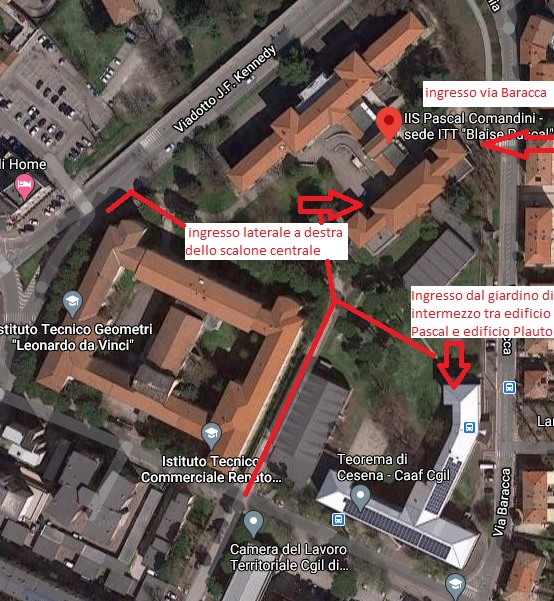 